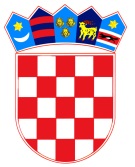 R E P U B L I K A   H R V A T S K ADUBROVAČKO-NERETVANSKA ŽUPANIJAGRAD DUBROVNIKG r a d o n a č e l n i k                                                                                                               KLASA:  620-01/19-01/01                                                                                                       URBROJ: 2117/01-01-19-05Dubrovnik, 4. rujna 2019. Na temelju članka 48. Zakona o lokalnoj i područnoj (regionalnoj) samoupravi („Narodne novine“, broj 33/01, 60/01, 129/05, 109/07, 125/08, 36/09, 150/11, 144/12, 19/13, 137/15 i 123/17) i članka 41. Statuta Grada Dubrovnika („Službeni glasnik Grada Dubrovnika“, broj 4/09, 6/10, 3/11, 14/12, 5/13, 6/13 – pročišćeni tekst, 9/15 i 5/18), gradonačelnik Grada Dubrovnika donio je Z A K LJ U Č A KUtvrđuje se prijedlog Izmjena i dopuna Programa javnih potreba u športu Grada Dubrovnika za 2019. g. i upućuje se Gradskom vijeću Grada Dubrovnika na raspravu i usvajanje.Prijedlog izmjena i dopuna Programa javnih potreba u športu Grada Dubrovnika za 2019 godinu čini sastavni dio ovog zaključka.Izvjestitelj o ovom predmetu bit će pročelnik Upravnog odjela za obrazovanje, šport, socijalnu skrb i civilno društvo Grada Dubrovnika, Dživo Brčić.Gradonačelnik:  Mato FrankovićDOSTAVITI:1. Gradsko vijeće Grada Dubrovnika, ovdje2. Upravni odjel za obrazovanje, šport, socijalnu skrb i civilno društvo3. Upravni odjel za poslove gradonačelnika4. PismohranaR E P U B L I K A   H R V A T S K ADUBROVAČKO-NERETVANSKA ŽUPANIJAGRAD DUBROVNIKUpravni odjel za obrazovanje, šport, socijalnu skrb i civilno društvoKLASA: 620-01/19-01/01URBROJ: 2117/01-05-19-04Dubrovnik, 4. rujna 2019. GRADONAČELNIKMato FrankovićPredmet: Prijedlog Izmjena i dopuna Programa javnih potreba u športu Grada Dubrovnika za 2019. U prilogu Vam dostavljamo Izmjenu i dopunu Programa javnih potreba u športu Grada Dubrovnika za 2019 g.Postupajući sukladno svojim zakonskim ovlastima Dubrovački savez športova kao krovna športska udruga predložila je Izmjenu i dopunu Programa javnih potreba u športu Grada Dubrovnika za 2019 godinu. Ovaj Upravni odjel je verificirao Izmjene i dopune Programa javnih potreba u športu Grada Dubrovnika za 2019. g. sukladno Izmjenama i dopunama Proračuna Grada Dubrovnika za 2019. godinu. Shodno navedenom molimo gradonačelnika da donese slijedeći:                                                     Z A K LJ U Č A KUtvrđuje se prijedlog Izmjena i dopuna Programa javnih potreba u športu Grada Dubrovnika za 2019. godinu i upućuje se Gradskom vijeću Grada Dubrovnika na raspravu i usvajanje.Prijedlog izmjena i dopuna Programa javnih potreba u športu Grada Dubrovnika za 2019. godinu čini sastavni dio ovog zaključka.Izvjestitelj o ovom predmetu bit će pročelnik Upravnog odjela za obrazovanje, šport, socijalnu skrb i civilno društvo Grada Dubrovnika, Dživo Brčić.S poštovanjem,                                                                                                            Dživo Brčić, prof.                                                                                                                   pročelnikPrivitak Obrazloženje izmjena i dopuna Programa javnih potreba u športu Grada Dubrovnika za 2019.g.G r a d s k o  v i j e ć eKLASA:URBROJ:Dubrovnik, ___.______________2019.Na temelju članka 74. Zakona o sportu („Narodne novine“ br. 71/06., 150/08.,124/10., 124/11., 86/12., 94/13.,  85/15. i 19/16.) i članka 32. Statuta Grada Dubrovnika („Službeni glasnik Grada Dubrovnika“, broj 4/09, 6/10, 3/11, 14/12, 5/13, 6/13 - pročišćeni tekst i 9/15 i 5/18 ), Gradsko vijeće Grada Dubrovnika na___________  sjednici, održanoj_______________________ donijelo jeIZMJENE I DOPUNE PROGRAMA JAVNIH POTREBAU ŠPORTU GRADA DUBROVNIKA ZA 2019. GODINUČlanak 1.Ovim Izmjenama i dopunama mijenja se Program javnih potreba u športu  Grada Dubrovnika za 2019. godinu („Službeni Glasnik Grada Dubrovnika“, broj: 1/19) na način da se Financijski plan Programa javnih potreba u športu mijenja i glasi:Članak 2.Ove Izmjene i dopune Programa javnih potreba u športu Grada Dubrovnika za 2019. godinu stupaju na snagu osmoga dana od dana objave u Službenom glasniku Grada Dubrovnika.Predsjednik Gradskog vijeća mr.sc. Marko PotrebicaObrazloženjePravna osnova:Gradsko vijeće Grada Dubrovnika na 19. sjednici održanoj 23. siječnja 2019. godine donijelo je Program javnih potreba u športu Grada Dubrovnika za 2019. godinu.Temeljem odredbe čl. 74 Zakona o sportu (Narodne novine propisano je da osnovu financiranja sporta čine prihodi koje pravne i fizičke osobe koje obavljaju sportsku djelatnost ostvare obavljanjem sportske djelatnosti, članarine koju ostvaruju sportske udruge, dio prihoda od priređivanja igara na sreću i sredstva kojima jedinice lokalne i područne (regionalne) samouprave i Grad Zagreb i država pomažu obavljanje sportskih djelatnosti.Ovim Izmjenama i dopunama Programa javnih potreba u športu Grada Dubrovnika za 2019.g. mijenja se financijski plan navedenog Programa sukladno izmjenama i dopunama Proračuna Grada Dubrovnika za 2019. godinu. U privitku dostavljamo obrazloženje Dubrovačkog saveza športova. Financijski plan programa javnih potreba u športu Grada Dubrovnika za 2019 g.Financijski plan programa javnih potreba u športu Grada Dubrovnika za 2019 g.Financijski plan programa javnih potreba u športu Grada Dubrovnika za 2019 g.Financijski plan programa javnih potreba u športu Grada Dubrovnika za 2019 g.Financijski plan programa javnih potreba u športu Grada Dubrovnika za 2019 g.Financijski plan programa javnih potreba u športu Grada Dubrovnika za 2019 g.Financijski plan programa javnih potreba u športu Grada Dubrovnika za 2019 g.Financijski plan programa javnih potreba u športu Grada Dubrovnika za 2019 g.Plan +/-Novi Plan APRIHODI PRIHODI 1.Sredstva iz proračuna Grada DubrovnikaSredstva iz proračuna Grada DubrovnikaSredstva iz proračuna Grada Dubrovnika15,631,000.00750,000.0016,381,000.00BRASHODIRASHODI15,631,000.00750,000.0016,381,000.001.Međunarodna športska suradnjaMeđunarodna športska suradnjaMeđunarodna športska suradnja205,000.000.00205,000.002.Tradicionalne manifestacije u športuTradicionalne manifestacije u športuTradicionalne manifestacije u športu310,000.000.00310,000.003.Poticajni športski programiPoticajni športski programi260,000.000.00260,000.004.Razvojni športski programiRazvojni športski programi303,000.000.00303,000.005.Programi od zajedničkog interesaProgrami od zajedničkog interesa652,000.000.00652,000.006.Programi  športskih klubovaProgrami  športskih klubova11,203,000.000.0011,203,000.007.Djelovanje Dubrovačkog saveza športovaDjelovanje Dubrovačkog saveza športova608,000.000.00608,000.008.Ostali programiOstali programi190,000.00335,000.00525,000.009.Sufinanciranje troškova prijevoza športskim klubovima Sufinanciranje troškova prijevoza športskim klubovima 1,900,000.00415,000.002,315,000.0010.UKUPNO:15,631,000.00750,000.0016,381,000.00